 Game and Simulation Programming Occupations 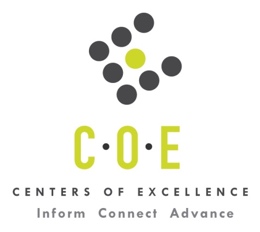 Labor Market Information ReportCity College of San FranciscoPrepared by the San Francisco Bay Center of Excellence for Labor Market ResearchOctober 2018RecommendationBased on all available data, there appears to be a significant undersupply of Game and Simulation Programming workers compared to the demand for this cluster of occupations in the Bay region and in the Mid-Peninsula sub-region (San Francisco and San Mateo Counties). The gap is about 15,875 students annually in the Bay region and 5,840 students annually in the Mid-Peninsula sub-region.This report also provides student outcomes data on employment and earnings for programs on TOP 0707.10 - Computer Programming in the state and region. It is recommended that this data be reviewed to better understand how outcomes for students taking courses on this TOP code compare to potentially similar programs at colleges in the state and region, as well as to outcomes across all CTE programs at City College of San Francisco and in the region. IntroductionThis report profiles Game and Simulation Programming Occupations in the 12 county Bay region and in the Mid-Peninsula sub-region for a proposed new program at City College of San Francisco.  Labor market information (LMI) is not available at the eight-digit SOC Code level for Video Game Designers (15-1199.11), therefore, the data shown in Tables 1 and 2 is for Computer Occupations, All Other (at the six digit SOC level) and likely overstates demand for Video Game Designers.Occupational DemandTable 1. Employment Outlook for Game and Simulation Programming Occupations in Bay RegionSource: EMSI 2018.4Bay Region includes Alameda, Contra Costa, Marin, Monterey, Napa, San Benito, San Francisco, San Mateo, Santa Clara, Santa Cruz, Solano and Sonoma CountiesTable 2. Employment Outlook for Game and Simulation Programming Occupations in Mid-Peninsula Sub-RegionSource: EMSI 2018.4Mid-Peninsula Sub-Region includes San Francisco and San Mateo CountiesJob Postings in Bay Region and Mid-Peninsula Sub-RegionTable 3. Number of Job Postings by Occupation for latest 12 months (Oct 2017 - Sept 2018)Source: Burning GlassTable 4. Top Job Titles for Game and Simulation Programming Occupations for latest 12 months (Oct 2017 - Sept 2018)Source: Burning GlassIndustry ConcentrationTable 5. Industries hiring Game and Simulation Programming Workers in Bay RegionSource: EMSI 2018.4Table 6. Top Employers Posting Game and Simulation Programming Occupations in Bay Region and Mid-Peninsula Sub-Region (Oct 2017 - Sept 2018)Source: Burning GlassEducational SupplyThere are 14 community colleges in the Bay Region issuing 328 awards annually on TOP 0707.10 - Computer Programming. There are two colleges in the Mid-Peninsula sub-region issuing 56 awards annually. Table 7. Awards on TOP 0707.10 - Computer Programming in the Bay RegionSource: IPEDS, Data Mart and LaunchboardNOTE: Headcount of students who took one or more courses is for 2016-17. The annual average for awards is 2014-17 unless there are only awards in 2016-17. The annual average for other postsecondary is for 2013-16.Gap AnalysisBased on the data included in this report, there is a large labor market gap in the Bay region with 16,202 annual openings for the Game and Simulation Programming occupational cluster and 328 annual awards for an annual undersupply of 15,874. In the Mid-Peninsula sub-region, there is also a gap with 5,896 annual openings and 56 annual awards for an annual undersupply of 5,840.Student OutcomesTable 8. Four Employment Outcomes Metrics for Students Who Took Courses on TOP 0707.10 - Computer ProgrammingSource: Launchboard Pipeline (version available on 10/15/18)Skills, Certifications and EducationTable 9. Top Skills for Game and Simulation Programming Occupations in Bay Region (Oct 2017 - Sept 2018)Source: Burning GlassTable 10. Certifications for Game and Simulation Programming Occupations in the Bay Region (Oct 2017 - Sept 2018)Note: 96% of records have been excluded because they do not include a certification. As a result, the chart below may not be representative of the full sample.Source: Burning GlassTable 11. Education Requirements for Game and Simulation Programming Occupations in Bay Region Note: 49% of records have been excluded because they do not include a degree level. As a result, the chart below may not be representative of the full sample.Source: Burning GlassMethodologyOccupations for this report were identified by use of skills listed in O*Net descriptions and job descriptions in Burning Glass. Labor demand data is sourced from Economic Modeling Specialists International (EMSI) occupation data and Burning Glass job postings data. Educational supply and student outcomes data is retrieved from multiple sources, including CTE Launchboard and CCCCO Data Mart.SourcesO*Net OnlineLabor Insight/Jobs (Burning Glass) Economic Modeling Specialists International (EMSI)  CTE LaunchBoard www.calpassplus.org/Launchboard/ Statewide CTE Outcomes SurveyEmployment Development Department Unemployment Insurance DatasetLiving Insight Center for Community Economic DevelopmentChancellor’s Office MIS systemContactsFor more information, please contact:Doreen O’Donovan, Data Research Analyst, for Bay Area Community College Consortium (BACCC) and Centers of Excellence (CoE), doreen@baccc.net or (831) 479-6481John Carrese, Director, San Francisco Bay Center of Excellence for Labor Market Research, jcarrese@ccsf.edu or (415) 267-6544Software Developers, Applications (SOC 15-1132): Develop, create, and modify general computer applications software or specialized utility programs.  Analyze user needs and develop software solutions.  Design software or customize software for client use with the aim of optimizing operational efficiency.  May analyze and design databases within an application area, working individually or coordinating database development as part of a team.  May supervise computer programmers.Entry-Level Educational Requirement: Bachelor's degreeTraining Requirement: NonePercentage of Community College Award Holders or Some Postsecondary Coursework: 13%Computer Occupations, All Other (SOC 15-1199): All computer occupations not listed separately.  Excludes “Computer and Information Systems Managers” (11-3021), “Computer Hardware Engineers” (17-2061), “Electrical and Electronics Engineers” (17-2070), “Computer Science Teachers, Postsecondary” (25-1021), “Multimedia Artists and Animators” (27-1014), “Graphic Designers” (27-1024), “Computer Operators” (43-9011), and “Computer, Automated Teller, and Office Machine Repairs” (49-2011).Entry-Level Educational Requirement: Bachelor's degreeTraining Requirement: NonePercentage of Community College Award Holders or Some Postsecondary Coursework: 35%Computer Programmers (SOC 15-1131): Create, modify, and test the code, forms, and script that allow computer applications to run.  Work from specifications drawn up by software developers or other individuals.  May assist software developers by analyzing user needs and designing software solutions.  May develop and write computer programs to store, locate, and retrieve specific documents, data, and information.Entry-Level Educational Requirement: Bachelor's degreeTraining Requirement: NonePercentage of Community College Award Holders or Some Postsecondary Coursework: 21%Software Developers, Systems Software (SOC 15-1133): Research, design, develop, and test operating systems-level software, compilers, and network distribution software for medical, industrial, military, communications, aerospace, business, scientific, and general computing applications.  Set operational specifications and formulate and analyze software requirements.  May design embedded systems software.   Apply principles and techniques of computer science, engineering, and mathematical analysis.Entry-Level Educational Requirement: Bachelor's degreeTraining Requirement: NonePercentage of Community College Award Holders or Some Postsecondary Coursework: 13%Occupation 2017 Jobs2022 Jobs5-Yr Change5-Yr % Change5-Yr Open-ingsAnnual Open-ings10% Hourly WageMedian Hourly WageSoftware Developers, Applications90,031109,10119,070 21%49,8099,962$38.71 $62.17 Computer Occupations, All Other19,75321,7882,035 10%8,8471,769$26.52 $53.50 Computer Programmers14,21214,794583 4%5,3071,061$27.67 $48.82 Software Developers, Systems Software40,88044,5553,675 9%17,0453,409$40.33 $65.52 Total164,876190,23925,36315%81,00816,202$36.70 $60.81 Occupation 2017 Jobs2022 Jobs5-Yr Change5-Yr % Change5-Yr Open-ingsAnnual Open-ings10% Hourly WageMedian Hourly WageSoftware Developers, Applications29,71737,5497,832 26%18,1713,634$39.89 $66.06 Computer Occupations, All Other7,9318,9491,019 13%3,767753$28.11 $53.81 Computer Programmers4,7825,205423 9%1,999400$27.21 $49.42 Software Developers, Systems Software11,07512,9011,826 16%5,5411,108$42.39 $65.17 TOTAL53,50564,60511,100 21%29,4795,896$37.53 $62.57 OccupationBay RegionMid-PeninsulaSoftware Developers, Applications (15-1132.00)84,71730,905Computer Programmers (15-1131.00)3,6551,133Software Developers, Systems Software (15-1133.00)1,139450Video Game Designers (15-1199.11)938353Total90,44932,841Common TitleBayMid-PeninsulaCommon TitleBayMid-PeninsulaSoftware Development Engineer24,9959,836C++ Developer40294Java Developer5,6341,401Full Stack Engineer379111Devops Engineer3,1641,135Software Development Manager369106Applications Engineer2,496637Machine Learning Engineer358140Java Engineer2,232721Solutions Engineer335184Software Developer1,997653Oracle Developer334114Python Developer1,384329Developer, Information And Technology Industry31797Developer1,275449Performance Engineer294125Senior Developer1,263525Business Intelligence Developer283133Applications Developer1,135433Senior Android Engineer267169Android Developer1,114486Principal Engineer253120Principal Software Engineer1,005489Android Engineer246152Engineer885325Senior .Net Developer24599iOS Developer852417Java/J2EE Developer24182Senior Devops Engineer792389Data Developer22568.Net Developer763271Senior iOS Developer224122Senior Engineer636319Applications Architect21474Software Engineering Manager617271Hadoop Developer21320Salesforce Developer487212iOS Engineer205154Software Architect486178Applications Analyst19960Full Stack Developer480234Solutions Architect19585Programmer/Analyst463160Verification Engineer1839Lead Developer443182Build Release Engineer18116Mobile App Developer419164iOS App Developer181106Industry – 6 Digit NAICS (No. American Industry Classification) CodesJobs in Industry (2017)Jobs in Industry (2022)% Change (2017-22)% in Industry (2017)Custom Computer Programming Services (541511)35,39936,18917%21.6%Computer Systems Design Services (541512)22,03922,26415%13.3%Software Publishers (511210)18,28718,83621%11.2%Internet Publishing and Broadcasting and Web Search Portals (519130)16,72717,26737%10.3%Electronic Computer Manufacturing (334111)13,51113,6646%8.1%Data Processing, Hosting, and Related Services (518210)5,9926,24532%3.7%Other Computer Related Services (541519)4,8424,92222%2.9%Corporate, Subsidiary, and Regional Managing Offices (551114)3,6363,7449%2.2%Research and Development in the Physical, Engineering, and Life Sciences (except Nanotechnology and Biotechnology) (541715)2,3992,459 (7%)1.5%Semiconductor and Related Device Manufacturing (334413)2,1452,143 (5%)1.3%Engineering Services (541330)1,6971,71312%1.0%Federal Government, Civilian, Excluding Postal Service (901199)1,6611,653 (0%)1.0%EmployerBayEmployerBayEmployerMid-PeninsulaApple Inc.2,172Nvidia Corporation369Facebook476Capital Markets Placement1,495Intel Corporation358Amazon445Amazon1,321eBay343Salesforce435Cisco Systems Incorporated830SAP332Capital Markets Placement403Google Inc.743IBM321Oracle314Workday, Inc672Vmware Incorporated321Twitter195Oracle512Walmart / Sam's309Microsoft Corporation157Facebook483Accenture265Autodesk Incorporated156Salesforce441Etouch Systems Corporation260Capgemini147Microsoft Corporation371Infoobjects Inc257IBM139CollegeSub-RegionHeadcountAssociatesCertificatesTotalBerkeley CityEast Bay289245CabrilloSanta Cruz & Montereyn/a62026Contra CostaEast Bayn/a213De AnzaSilicon Valley2,24772937Diablo ValleyEast Bay1,38643112155GavilanSilicon Valley3238311HartnellSanta Cruz & Monterey24511112LaneyEast Bay455112Las PositasEast Bay548123OhloneEast Bay771101San FranciscoMid-Peninsula2,0045454San Jose CitySilicon Valley3696612San MateoMid-Peninsula682112SolanoNorth Bayn/a404Total Bay RegionTotal Bay Region9,31993235328Total Mid-Peninsula Sub-RegionTotal Mid-Peninsula Sub-Region2,686155562015-16Bay 
(All CTE Programs)City College of San Francisco (All CTE Programs)State (TOP 0707.10)Bay (TOP 0707.10)Mid-Peninsula (TOP 0707.10)City College of San Francisco (TOP 0707.10)% Employed Four Quarters After Exit75%72%64%65%67%70%Median Quarterly Earnings Two Quarters After Exit$13,996$10,794$10,653$13,215$14,024$14,564Median % Change in Earnings40%46%51%54%65%66%% of Students Earning a Living Wage63%55%58%63%65%66%SkillPostingsSkillPostingsSkillPostingsJava37,329Web Application Development7,407Extensible Markup Language (XML)5,625Software Engineering34,440Continuous Integration (CI)7,217Big Data5,621Python24,781NoSQL6,814PERL Scripting Language5,503Software Development24,102Quality Assurance and Control6,703Software Architecture5,337JavaScript18,417Data Structures6,625JavaScript Object Notation (JSON)5,252SQL17,690MySQL6,443Machine Learning5,093Linux17,167Agile Development6,385jQuery5,027C++14,955Scrum6,303Relational Databases4,932Git10,902AngularJS6,289Apache Kafka4,778Object-Oriented Analysis and Design (OOAD)9,765Microsoft C#6,279Docker Software4,534Debugging9,378Ruby6,172HTML54,383Oracle8,998Scalability Design5,996Salesforce4,369DevOps8,838Apache Hadoop5,823Project Management4,341UNIX8,609Extensible Markup Language (XML)5,625Apache Webserver4,242Unit Testing8,129Big Data5,621Scala4,218CertificationPostingsCertificationPostingsIT Infrastructure Library (ITIL) Certification450Automation Certification65Security Clearance351Certified Information Security Manager (CISM)61Driver's License301CompTIA Security+59Project Management Certification250Certified Salesforce Advanced Developer57Salesforce Developer234Mbe Certified54Certified Information Systems Security Professional (CISSP)221ITIL Foundation50ITIL Certification169Salesforce Platform App Builder49Cisco Certified Network Associate (CCNA)164Certified Novell Administrator48Cisco Certified Internetwork Expert (CCIE)149Microsoft Certified Solutions Developer (MCSD)48Cisco Certified Network Professional (CCNP)144Certified Salesforce Platform Developer I44Project Management Professional (PMP)136First Aid Cpr Aed43Certified Scrum Trainer (CST)130Certified ScrumMaster (CSM)42Certified Salesforce Administrator128Certified Senior System Architect42Certified Salesforce Platform Developer124Certified Salesforce Platform Developer II41SANS/GIAC Certification102Cisco Certified Security Professional39Capability Model Maturity Integration (CMMI) Certification85Certified Scrum Professional (CSP)38Java Certification79Red Hat Certified Engineer (RHCE)38Certified Information Systems Auditor (CISA)78Six Sigma Certification38Microsoft Certified Professional (MCP)66AWS Certified DevOps Engineer36Education (minimum advertised)Latest 12 Mos. PostingsHigh school or vocational training519 (1%)Associate Degree331 (1%)Bachelor’s Degree or Higher44,986 (98%)